Publicado en  el 23/02/2016 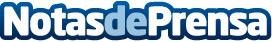 El Hospital Los Arcos del Mar Menor tendrá consultas de Salud Mental La consejera de Sanidad valoró en su visita al área de Salud VIII-Mar Menor el  trabajo de los profesionales de Atención Primaria, y también adelantó que revisaría el proyecto de modernización y mejora del Consultorio de Lo Pagán Datos de contacto:Nota de prensa publicada en: https://www.notasdeprensa.es/el-hospital-los-arcos-del-mar-menor-tendra_1 Categorias: Medicina Murcia http://www.notasdeprensa.es